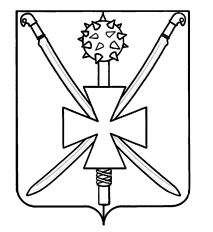 АДМИНИСТРАЦИЯ АТАМАНСКОГО СЕЛЬСКОГО ПОСЕЛЕНИЯПАВЛОВСКОГО РАЙОНА ПОСТАНОВЛЕНИЕот 04.10.2022                                                                                                          № 99ст-ца АтаманскаяО внесении изменений в постановление администрации Атаманского сельского поселения Павловского района от 27 июля 2021 года № 76 «Об общеотраслевой системе оплаты труда работников муниципальных бюджетных учреждений культуры Атаманского сельского поселения Павловского района»          В соответствии с Трудовым кодексом Российской Федерации, Законом Краснодарского края от 11 ноября 2008 года № 1572-КЗ «Об оплате труда работников государственных учреждений Краснодарского края», решения Совета Атаманского сельского поселения Павловского района от 04 октября 2022 года № 56/154 «О внесении изменений в решение Совета Атаманского сельского поселения Павловского района от 09 декабря 2021 года № 42/119 «О бюджете Атаманского сельского поселения Павловского района на 2022 год», постановления администрации  Атаманского сельского поселения Павловского района от 04 октября 2022 года № 97 «О внесении изменений в постановление администрации Атаманского сельского поселения Павловского района от 29 декабря 2021 года № 163 «Об утверждении штатных расписаний на 2022 год»,  в целях совершенствования системы оплаты труда работников муниципальных бюджетных учреждений культуры Атаманского сельского поселения Павловского района, п о с т а н о в л я ю:           1. Внести изменения в постановление администрации Атаманского сельского поселения Павловского района от 27 июля 2021 года № 76 «Об общеотраслевой системе оплаты труда работников муниципальных бюджетных учреждений культуры Атаманского сельского поселения Павловского района» (приложение) изложив:          - подраздел 2.5. раздела 2. «Оплата труда» в следующей редакции:          «Должностные оклады служащих, осуществляющих профессиональную деятельность по общеотраслевым должностям, устанавливаются на основе базовых должностных окладов по профессиональным квалификационным группам общеотраслевых должностей руководителей, специалистов и служащих, в которые входят занимаемые ими должности (приложение № 2)»:          - подраздел 2.8. раздела 2. «Оплата труда» в следующей редакции:«Оклады рабочих, выполняющих работы по общим профессиям, устанавливаются на основе базовых окладов по квалификационным разрядам работ в соответствии с Единым тарифно-квалификационным справочником работ и профессий рабочих»:          - приложение № 1 к Приложению «Положение об общеотраслевой системе оплаты труда работников муниципальных бюджетных учреждений культуры Атаманского сельского поселения Павловского района изложить в следующей редакции:4          Приложения № 2, № 3 к Приложению «Положение об общеотраслевой системе оплаты труда работников муниципальных бюджетных учреждений культуры Атаманского сельского поселения Павловского района» оставить без изменения.          2.  Руководителям муниципальных бюджетных учреждений Атаманского сельского поселения Павловского района: МБУ «Дом культуры муниципального образования Атаманское сельское поселение» Павловского района (Шакуева), МБУ «Атаманская поселенческая библиотека» Павловского района (Литвиненко) довести до сведения работников учреждений условия оплаты труда, предусмотренные настоящим постановлением.5          3. Обнародовать настоящее постановление на официальном сайте администрации Атаманского сельского поселения Павловского района www.atamanskoesp.ru.          4. Контроль за выполнением настоящего постановления оставляю за собой.          5. Постановление вступает в силу после его официального обнародования и распространяет своё действие с 01 октября 2022 года.Глава Атаманского сельского поселения Павловского района                                                                                    Е.А. СахноПеречень должностейБазовый должностной оклад, рублейНаименование должностей, отнесенных к профессиональной квалификационной группе «Общеотраслевые должности служащих первого уровня»5 95222Наименование должностей, отнесенных к профессиональной квалификационной группе «Общеотраслевые должности служащих второго уровня»6 053Наименование должностей, отнесенных к профессиональной квалификационной группе «Общеотраслевые должности служащих третьего уровня»6 345Наименование должностей, отнесенных к профессиональной квалификационной группе «Общеотраслевые должности служащих четвертого уровня»9 078Квалификационный разряд работМинимальный размер оклада, рублей1 разряд работ в соответствии с Единым                      
тарифно-квалификационным справочником работ и профессий рабочих первого уровня                                               5 5742 разряд работ в соответствии с Единым                      
тарифно-квалификационным справочником работ и профессий рабочих первого уровня                                                                                       5 670«Базовые должностные оклады и минимальные повышающие коэффициенты к должностным окладам по профессиональным квалификационным группам общеотраслевых должностей руководителей, специалистов и служащих муниципальных бюджетных учреждений культуры Атаманского   сельского поселения Павловского района»Квалификационный уровеньДолжности, отнесенные к квалификационным группамМинимальный повышающий коэффициент1. Общеотраслевые должности служащих первого уровняБазовый должностной оклад – 5 952 рублей1. Общеотраслевые должности служащих первого уровняБазовый должностной оклад – 5 952 рублей1. Общеотраслевые должности служащих первого уровняБазовый должностной оклад – 5 952 рублей1 квалификационный уровеньагент, агент по снабжению, архивариус, дежурный (по общежитию и другое), дежурный бюро пропусков, делопроизводитель, инкассатор, каль-кулятор, кассир, комендант, копировщик, марки-ровщик, машинистка, нарядчик, оператор по диспетчерскому обслуживанию лифтов, паспор-тист, секретарь, секретарь-машинистка, секретарь-стенографистка, статистик, стенографистка, табе-0,00333тльщик, учетчик, чертежник, эвакуатор, экспедитор, экспедитор по перевозке грузов2 квалификационный уровеньдолжности служащих 1 квалификационного уровня, по которым может устанавливаться производное должностное наименование «старший»0,022. Общеотраслевые должности служащих второго уровняБазовый должностной оклад – 6 053 рублей2. Общеотраслевые должности служащих второго уровняБазовый должностной оклад – 6 053 рублей2. Общеотраслевые должности служащих второго уровняБазовый должностной оклад – 6 053 рублей1 квалификационный уровеньадминистратор, диспетчер, инспектор, инспектор по кадрам, инспектор по контролю за исполнением поручений, инспектор производственного обучения рабочих массовых профессий, лаборант, секретарь незрячего специалиста секретарь руководителя, техник (всех наименований), товаровед0,002 квалификационный уровеньЗаведующая машинописным бюро, заведующий архивом, заведующий бюро (справочным), заведующий бюро пропусков, заведующий камерой хранения, заведующий канцелярией, заведующий комнатой отдыха, заведующий копировально-множительным бюро, заведующий складом, заведующий фотолабораторией, заведующий хозяйством, заведующий экспедицией0,04должности служащих 1 квалификационного уровня, по которым устанавливается производное должностное наименование «старший»0,04должности служащих 1 квалификационного уровня, по которым устанавливается II внутри должностная категория0,073 квалификационный уровеньЗаведующий общежитием, заведующий прачечной, заведующий производством (шеф-повар), заведующий столовой, начальник хозяйственного отдела, производитель работ (прораб), включая старшего 0,15должности служащих 1 квалификационного уровня, по которым устанавливается I внутри должностная категория0,134 квалификационный уровеньЗаведующий виварием, мастер участка (включая старшего), механик (гаража)0,17должности служащих 1 квалификационного уровня, по которым может устанавливаться производное должностное наименование «ведущий»0,155 квалификационный уровеньначальник гаража, начальник (заведующий) мастерской, начальник смены (участка), начальник цеха (участка)0,23. Общеотраслевые должности служащих третьего уровняБазовый должностной оклад – 6 345 рублей3. Общеотраслевые должности служащих третьего уровняБазовый должностной оклад – 6 345 рублей3. Общеотраслевые должности служащих третьего уровняБазовый должностной оклад – 6 345 рублей3. Общеотраслевые должности служащих третьего уровняБазовый должностной оклад – 6 345 рублей1 квалификационный уровеньАрхитектор, бухгалтер, бухгалтер-ревизор, документовед, инженер (всех наименований), конструктор, корректор, математик,Архитектор, бухгалтер, бухгалтер-ревизор, документовед, инженер (всех наименований), конструктор, корректор, математик,0,071 квалификационный уровеньменеджер (всех наименований), переводчик -дактилолог, переводчик синхронный, программист, психолог, социолог, специалист гражданской обороны, специалист по кадрам, специалист по маркетингу, специалист в сфере закупок, специалист по охране труда, специалист по связям с общественностью, сурдопереводчик, технолог, физиолог, электроник, экономист (всех наименований), художник, юрисконсульт2 квалификационный уровеньдолжности служащих 1 квалификационного уровня, по которым может устанавливаться II внутри должностная категория0,070,073 квалификационный уровеньдолжности служащих 1 квалификационного уровня, по которым может устанавливаться I внутри должностная категория0,10,14 квалификационный уровеньдолжности служащих 1 квалификационного уровня, по которым может устанавливаться производное должностное наименование «ведущий»0,20,25 квалификационный уровеньглавные специалисты в отделах, лабораториях, мастерских 0,30,34. Общеотраслевые должности служащих четвертого уровняБазовый должностной оклад – 9 078 рублей4. Общеотраслевые должности служащих четвертого уровняБазовый должностной оклад – 9 078 рублей4. Общеотраслевые должности служащих четвертого уровняБазовый должностной оклад – 9 078 рублей4. Общеотраслевые должности служащих четвертого уровняБазовый должностной оклад – 9 078 рублей1 квалификационный уровеньначальник отдела, начальник штаба гражданской обороны, руководитель службы охраны труда0,000,002 квалификационный уровеньглавный* (диспетчер, инженер, механик, экономист, энергетик, технолог)0,10,13 квалификационный уровеньдиректор (начальник, заведующий) филиала, другого обособленного структурного подразделения0,20,2